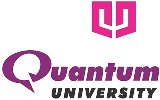 QUANTUM UNIVERSITYMandawar (22 Km Milestone), Roorkee – Dehradun Highway (NH 73)ROORKEE – 247 662NOTICEDepartment of Training & Placements		Dated: 12.04.2021Unifycloud Will be conducting placement drive for B.Tech (CSE) & MCA   2021 students from Quantum University, Roorkee.Details are as follows.Company Name UnifycloudCompany Websitehttps://www.unifycloud.com/ About Company We at “The Unified Cloud Pvt. Ltd.” develop software solutions and provide professional services to help companies advance their adoption of cloud computing.Requirement & SkillsFamiliarity with basic software development processesFamiliarity with modern programming languages such as C, C++, and C# ASP Dot NetStrong written and oral communication skillsAbility to function effectively as part of a teamAbility to maintain discretion and confidentialityAbility to understand and follow directionsShould be comfortable working in small teamsEligibility CriteriaB.tech CSE & MCA 2021 DesignationTrainee – Software Development EngineerPackage Offered INR 8,000 to INR 12,000 per month During Training 2.5 to 3.5 LPA After Training Agreement & Bond6 months of training plus 2.6 yearsSelection ProcedureOnline  Job LocationNoida Sector 58.Recruitment DateAfter registration Reporting Time 9.00 AMVenueOnline 